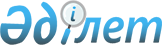 О переименовании села Дом отдыха "Лениногорский" в село Лесное города Риддер Восточно-Казахстанской областиПостановление Восточно-Казахстанского областного акимата от 3 октября 2017 года № 258, решение Восточно-Казахстанского областного маслихата от 6 октября 2017 года № 14/161-VI. Зарегистрировано Департаментом юстиции Восточно-Казахстанской области 24 октября 2017 года № 5248
      Примечание РЦПИ.

      В тексте документа сохранена пунктуация и орфография оригинала.
      В соответствии с подпунктом 4) пункта 1 статьи 6, пунктом 2 статьи 27 Закона Республики Казахстан от 23 января 2001 года "О местном государственном управлении и самоуправлении в Республике Казахстан", подпунктом 4) статьи 11 Закона Республики Казахстан от 8 декабря 1993 года "Об административно-территориальном устройстве Республики Казахстан", на основании решения Риддерского городского маслихата от 19 апреля 2017 года № 10/6-VІ и постановления акимата города Риддера от 11 апреля 2017 года № 332 "О переименовании села Дом отдыха "Лениногорский" в село "Лесное" и с учетом мнения населения соответствующей территории, на основании заключения областной ономастической комиссии от 28 июня 2017 года, Восточно-Казахстанский областной маслихат РЕШИЛ и Восточно-Казахстанский областной акимат ПОСТАНОВЛЯЕТ:
      1. Переименовать село Дом отдыха "Лениногорский в село Лесное города Риддер Восточно-Казахстанской области.
      2. Настоящее решение и постановление вводится в действие по истечении десяти календарных дней после дня их первого официального опубликования.
					© 2012. РГП на ПХВ «Институт законодательства и правовой информации Республики Казахстан» Министерства юстиции Республики Казахстан
				